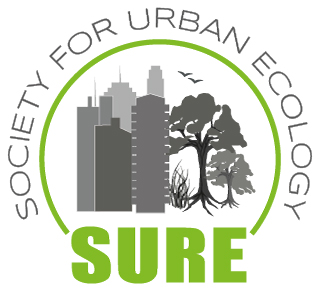 Information on open SURE internships1) Home university/department of the internship (name, address):Dept. Geography and Geology
University Salzburg
Hellbrunnerstr. 34
A 5020 Salzburg/Austria2) Local supervisor of the internship (title, name, contact):Univ.-Prof. Dr. Jürgen Breuste
Chair Urban and Landscape Ecology
juergen.breuste@sbg.ac.at3) Possible internship period:March – May and May – July and July/August 20194) Minimum duration of the internship (in weeks):8 weeks, optimal 12 weeks5) Topic of the internship (e.g., project title):EU Project Sustainable Natural Resource Use in Arctic and High Mountainous Areas / SUNRAISE, Part: Urban development in mountain areasSummer School Urban + Mountains 2019 in SalzburgUrban biodiversity and ecosystem services6) Tasks of the trainee (1-2 sentences): Participation in the development of an international master curriculum (part) on ecological aspects of urbanizations and cities in mountainsPreparation and processing of a Summer SchoolDevelopment of projects in Salzburg and abroad on urban biodiversity and ecosystem services7) Special requirements of the trainee (e.g., subject, "hard" and "soft skills"):Study and professional background: ecology, planning, landscape architecture, geography, biology, architecture or equivalentOrganizational skills8) Webpage of your department and if possible of the related project:www.urban-landscape-ecology.com/9) Any further information you like to add regarding the internship:Applicants should have a valid for Austria health insurance. Unfortunately there is no payment for the internship possible.Please send the form back to the SURE Secretary-General Dr. Martina Artmann (m.artmann@ioer.de). The offer will be posted at the SURE webpage (https://www.society-urban-ecology.org/). 